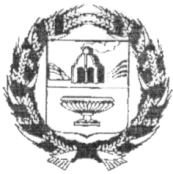 ЗАРИНСКИЙ РАЙОННЫЙ СОВЕТ НАРОДНЫХ ДЕПУТАТОВАЛТАЙСКОГО КРАЯРЕШЕНИЕ08.12.2009                                                                                      № 56г.ЗаринскОб утверждении Положения об антикоррупционной экспертизе муниципальных нормативных правовых актов Заринского района и их проектовВ соответствии с федеральными законами от 25.12.2008 № 273-ФЗ «О противодействии коррупции», от 17.07.2009 № 172-ФЗ «Об антикоррупционной экспертизе нормативных правовых актов и проектов нормативных правовых актов» в целях создания механизма по противодействию коррупции, совершенствования правового регулирования, защиты прав и законных интересов граждан, выявления в действующих муниципальных нормативных правовых актах Заринского района положений, которые могут вызвать коррупционные действия и решения субъектов правоприменения  районный Совет народных депутатовРЕШИЛ:1. Утвердить Положение об антикоррупционной экспертизе муниципальных правовых актов Заринского района и их проектов согласно приложению.2. Данное решение опубликовать в средствах массовой информации.3. Контроль за исполнением настоящего решения возложить на комиссию районного Совета народных депутатов по социально-правовым вопросам.Глава района                                                                          В.М.БалабинПРИЛОЖЕНИЕк решению Заринского районногоСовета народных депутатовот 08.12.2009 № 56ПОЛОЖЕНИЕоб антикоррупционной экспертизе муниципальных нормативных правовых актов Заринского района и их проектовI.Общие Положения1.Антикоррупционная экспертиза муниципальных нормативных правовых актов Заринского района и их проектов (далее-антикоррупционная экспертиза в соответствующем падеже) проводится в целях выявления и предотвращения включения в тексты муниципальных нормативных правовых актов (далее – нормативные правовые акты в соответствующем падеже) и их проектов положений, прямо или косвенно способствующих созданию условий для проявления коррупции (далее – коррупциогенный фактор в соответствующем падеже).Антикоррупционная экспертиза осуществляется в соответствии с Федеральным законом от 17.07.2009 № 172-ФЗ «Об антикоррупционной экспертизе нормативных правовых актов и проектов нормативных правовых актов», Методикой проведения экспертизы проектов нормативных правовых актов и иных документов в целях выявления в них положений, способствующих созданию условий для проявления коррупции, утверждённой постановлением Правительства Российской Федерации от 05.03.2009 № 196.2.В настоящем Положении используются следующие основные термины и понятия:а) коррупциогенность – закреплённый в нормативном правовом акте или его проекте механизм правового регулирования, создающий условия для возникновения коррупционных действий и (или) решений субъектов правоприменения в процессе реализации ими своих прав и исполнения возложенных на них обязанностей;б) коррупциогенный фактор – нормативная правовая конструкция (отдельное нормативное предписание или их совокупность), которая сама по себе или во взаимосвязи с иными нормативными положениями создаёт риск совершения субъектами, реализующими нормативные предписания, коррупционных действий (коррупционные риски);в) коррупционное проявление – препятствующее осуществлению прав и свобод физических и юридических лиц решение или действие должностного лица, муниципального служащего, руководителя муниципального учреждения, вызванное наличием коррупциогенных факторов;г) нормативный правовой акт – акт, изданный в установленном порядке уполномоченным органом местного самоуправления или должностным лицом, содержащий правовые нормы (правила поведения), обязательные для неопределённого круга лиц, рассчитанные на неоднократно применение, направленные на урегулирование общественных отношений либо на изменение или прекращение существующих правоотношений.3.Антикоррупционную экспертизу проводят:1) органы местного самоуправления, их должностные лица – в отношении принятых ими нормативных правовых актов и их проектов при проведении правовой экспертизы и мониторинге их применения;2) прокуроры – в отношении нормативных правовых актов в ходе осуществления своих полномочий;3) федеральный орган исполнительной власти в области юстиции – в отношении устава муниципального образования и муниципальных правовых актов о внесении в него изменений при их государственной регистрации.4.Институты гражданского общества и граждане могут проводить независимую антикоррупционную экспертизу нормативных правовых актов (проектов нормативных правовых актов) в порядке, предусмотренном нормативными правовыми актами Российской Федерации, за счёт собственных средств.5.Антикоррупционная экспертиза в случаях, указанных в подпункте 1 пункта 3 главы Положения, проводится в срок, не превышающий 10 рабочих дней с момента поступления документа.6.Органы, организации, их должностные лица в случае обнаружения в нормативных правовых актах (проектах нормативных правовых актов) коррупциогенных факторов, принятие мер, по устранению которых не относится к их компетенции, в течение 10 дней информируют об этом органы прокуратуры.II. Порядок проведения антикоррупционной экспертизы1.Антикоррупционная экспертиза проводится в ходе правовой экспертизы в отношении проектов нормативных правовых актов и в отношении действующих нормативных правовых актов при мониторинге их применения.2.Порядок проведения антикоррупционной экспертизы нормативных правовых актов Администрации района определяется  Администрацией района.3.Антикоррупционная экспертиза проектов нормативных правовых актов районного Совета народных депутатов осуществляется разработчиками проектов, комиссией по социально-правовым вопросам в ходе их согласования.4.Проведение антикоррупционной экспертизы действующих нормативных правовых актов районным Советом народных депутатов возлагается на комиссию по социально-правовым вопросам.По результатам проведения антикоррупционной экспертизы комиссия по социально-правовым вопросам направляет в районный Совет народных депутатов заключение с указанием выявленных в нормативном правовом акте коррупциогенных факторов и предложением способов их устранения.5.На заседании комиссии по социально-правовым вопросам по проведению антикоррупционной экспертизы могут приглашаться (по согласованию с ними):-депутаты районного Совета народных депутатов;-специалисты Администрации района, иных органов местного самоуправления Заринского района;-представители прокуратуры Заринского района;-представители общественных объединений.Состав лиц, приглашённых на заседание комиссии по социально-правовым вопросам по проведению антикоррупционной экспертизы действующих нормативных правовых актов районного Совета народных депутатов устанавливается председателем комиссии по социально-правовым вопросам.6.Лица, перечисленные в пункте 5 главы II Положения имеет право вносить предложения по включению действующих нормативных правовых актов районного Совета народных депутатов в план по проведению антикоррупционной экспертизы.III. Результаты проведения антикоррупционной экспертизы1.При подготовке проекта нормативного правового акта районного Совета народных депутатов в пояснительной записке к нему отражается факт проведения исполнителем антикоррупционной экспертизы и отсутствие в проекте коррупциогенных факторов.2.При выявлении коррупциогенных факторов в процессе согласования проектов нормативных правовых актов районного Совета народных депутатов юридический отдел Администрации района излагает свои замечания в отдельном заключении, которое направляется разработчику для устранения коррупциогенных факторов из текста проекта нормативного правового акта районного Совета народных депутатов.В исключительных случаях, когда разработчик не может избежать в тексте проекта нормативного правового акта районного Совета народных депутатов включения норм, содержащих коррупциогенный фактор, в пояснительной записке должны быть указаны: типичный коррупциогенный фактор, содержащая его норма, причины, вызывающие затруднения в его устранении.В случае возникновения разногласий при согласовании проекта нормативного правового акта районного Совета народных депутатов о наличии в нём коррупциогенных факторов дача окончательного заключения возлагается на комиссию по социально-правовым вопросам и местному самоуправлению.3.По результатам антикоррупционной экспертизы действующего нормативного правового акта районного Совета народных депутатов составляется заключение, в котором отражаются коррупциогенные факторы, с указанием структурных единиц документа (разделы, главы, статьи, части, пункты, подпункты, абзацы), в которых они выявлены, а также рекомендации по изменению формулировок правовых норм для устранения их коррупциогенности.В заключении могут быть отражены возможные негативные последствия сохранения в действующем нормативном правовом акте районного Совета народных депутатов выявленных коррупциогенных факторов.Заключение по результатам антикоррупционной экспертизы действующего нормативного правового акта районного Совета народных депутатов направляется в комиссию районного Совета народных депутатов, контролирующую исполнение данного нормативного правового акта и разработчику для внесения в него соответствующих изменений в целях устранения выявленных коррупциогенных факторов.4.Требование прокурора об изменении нормативного правового акта направленное по результатам проведения антикоррупционной экспертизы, подлежит обязательному рассмотрению соответствующим органом местного самоуправления или должностным лицом не позднее чем в десятидневный срок со дня поступления требования и учитывается в установленном порядке. Требование прокурора об изменении нормативного правового акта, направленное по результатам проведения антикоррупционной экспертизы в районный Совет народных депутатов, подлежит обязательному рассмотрению на заседании постоянной комиссии  районного Совета народных депутатов и учитывается в установленном порядке.5.Заключение по результатам независимой антикоррупционной экспертизы носит рекомендательный характер и подлежит обязательному рассмотрению органом местного самоуправления или должностным лицом, которым оно направлено, в тридцатидневный срок со дня его получения. По результатам рассмотрения гражданину или организации, проводившим независимую экспертизу, направляется мотивированный ответ, за исключением случаев, когда в заключении отсутствует предложение о способе устранения выявленных коррупциогенных факторов.6.Глава района обеспечивает направление в прокуратуру копий правовых актов, принятых на местном референдуме, копий устава муниципального образования, нормативных правовых актов представительного органа муниципального образования для проведения антикоррупционной экспертизы в течение 10 дней со дня их принятия.